ПРИНЯТО                                                                                                                                                                                                   УТВЕРЖДАЮ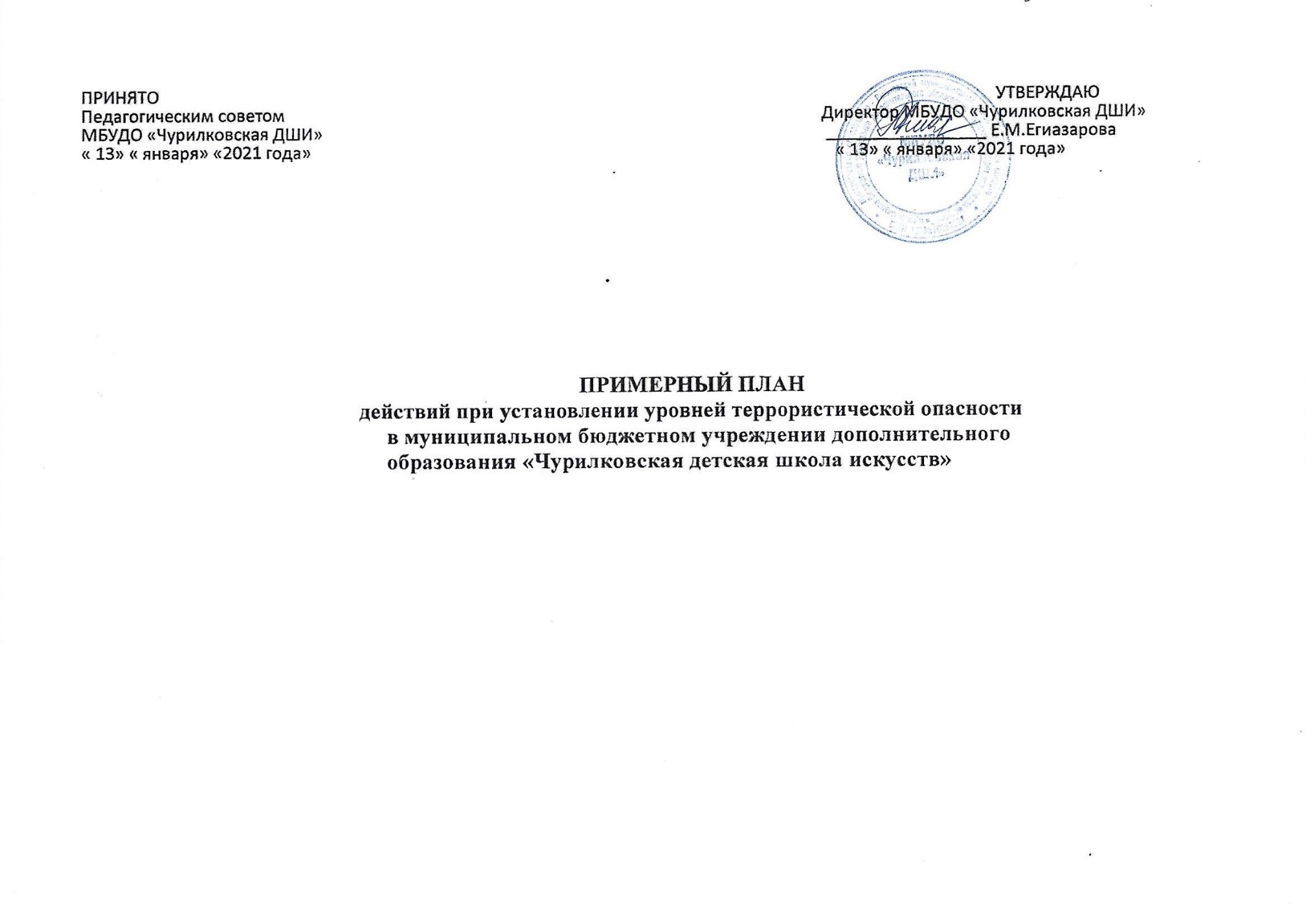 Педагогическим советом                                                                                                                             Директор МБУДО «Чурилковская ДШИ»МБУДО «Чурилковская ДШИ»                                                                                                                     _________________ Е.М.Егиазарова« 13» « января» «2021 года»                                                                                                                          « 13» « января» «2021 года»                                                                                                                                                                                                                                      ПРИМЕРНЫЙ ПЛАНдействий при установлении уровней террористической опасности в муниципальном бюджетном учреждении дополнительного образования «Чурилковская детская школа искусств»234567п/пНаименование мероприятияНаименование мероприятияИсполнитель, ответственное лицоСрокПовышенный («синий») уровень террористической опасностиПовышенный («синий») уровень террористической опасностиПовышенный («синий») уровень террористической опасностиПовышенный («синий») уровень террористической опасностиПовышенный («синий») уровень террористической опасности1Получение	решения	об	установлении	повышенного	(«синего»)	уровня террористической опасности.Получение	решения	об	установлении	повышенного	(«синего»)	уровня террористической опасности.Директор«Ч 1»+02.302Информирование сотрудников образовательной организации об установлении повышенного («синего») уровня террористической опасности.Информирование сотрудников образовательной организации об установлении повышенного («синего») уровня террористической опасности.Директор«Ч 1»+03.152.1.Организация незамедлительного информирования сотрудников образовательной организации об установлении повышенного («синего») уровня террористической опасности, сроке, на который устанавливается уровень террористической опасности и границах участка территории (объекта), в пределах которого (на котором) он устанавливается, о правилах поведения в условиях угрозы совершения террористического акта, а также о повышении общей бдительности.Организация незамедлительного информирования сотрудников образовательной организации об установлении повышенного («синего») уровня террористической опасности, сроке, на который устанавливается уровень террористической опасности и границах участка территории (объекта), в пределах которого (на котором) он устанавливается, о правилах поведения в условиях угрозы совершения террористического акта, а также о повышении общей бдительности.Директор«Ч 1»+03.152.2.При необходимости, участие в информировании населения через информационные ресурсы образовательной организации, собрания коллективов и родителей об организации территориальными органами ФОИВ и органами исполнительной власти области мер по минимизации (или) ликвидации последствий террористического акта (об устранении последствий террористического акта, о принимаемых мерах по социальной и психологической поддержке населения, пострадавшего в результате террористического акта и т.д.), а также о нормализации социально-политической обстановки.При необходимости, участие в информировании населения через информационные ресурсы образовательной организации, собрания коллективов и родителей об организации территориальными органами ФОИВ и органами исполнительной власти области мер по минимизации (или) ликвидации последствий террористического акта (об устранении последствий террористического акта, о принимаемых мерах по социальной и психологической поддержке населения, пострадавшего в результате террористического акта и т.д.), а также о нормализации социально-политической обстановки.Директор, педагогические работники образовательной организацииВ случае необходимости2.3.При необходимости, организация незамедлительного доведения подготовленных информационных сообщений до населения через коммуникативные возможности образовательной организации, при необходимости организация распространения имеющихся памяток для населения о том, как вести себя в условиях угрозы совершения террористического акта.При необходимости, организация незамедлительного доведения подготовленных информационных сообщений до населения через коммуникативные возможности образовательной организации, при необходимости организация распространения имеющихся памяток для населения о том, как вести себя в условиях угрозы совершения террористического акта.Директор, педагогические работники образовательной организацииВ случае необходимости3.Участие в заседании антитеррористической комиссии муниципального района.ДиректорВ случае необходимости3.ДиректорВ случае необходимости4.Меры по обеспечению безопасности на объекте:п/пНаименование мероприятияНаименование мероприятияИсполнитель, ответственное лицоСрок4.1.Проведение дополнительных инструктажей сотрудников образовательной организации по обеспечению пропускного и объектового режима.Проведение дополнительных инструктажей сотрудников образовательной организации по обеспечению пропускного и объектового режима.Директор, Заведующий хозяйством«Ч 1»+03.154.2.Организация	проведения	дополнительного	инструктажа	сотрудников образовательной организации, с привлечением в зависимости от полученной информации специалистов ГУМВД России на транспорте, Управления  Росгвардии, УФСБ, ГУМЧС, а также обеспечение выполнения следующих мероприятий:-реализация на объекте соответствующего режима усиления противодействия терроризму, а также требований постановления Правительства Российской Федерации	от	07.10.2017	№	1235	«Об	утверждении	требований	к антитеррористической	защищенности объектов (территорий) Министерства образования и науки РФ	объектов (территорий), относящихся к сфере деятельности Министерства образования и науки Российской Федерации, и формы паспорта безопасности этих объектов (территорий)»;-уточнение актуальности паспорта безопасности образовательной организации;-назначение ответственных лиц на период действия соответствующего уровня террористической опасности;-усиление пропускного режима;-доведение порядка и содержания представления информации в дежурную службу УФСБ по телефону: 8(4912)25-52-47, дежурную часть ГУМВД по телефону 8(49137)5-04-68,дежурную службу Управления Росгвардии по телефону:8 (49137)5-03-25.-уточнение схем оповещения персонала и планов эвакуации персонала при возникновении чрезвычайной ситуации;-определение	возможных	зон	риска	и	проведения	корректирующих мероприятий по их минимизации;       -проверка работоспособности инженерно-технических средств охраны, проверка исправности систем противопожарной защиты (пожарной сигнализации и КТС)Организация	проведения	дополнительного	инструктажа	сотрудников образовательной организации, с привлечением в зависимости от полученной информации специалистов ГУМВД России на транспорте, Управления  Росгвардии, УФСБ, ГУМЧС, а также обеспечение выполнения следующих мероприятий:-реализация на объекте соответствующего режима усиления противодействия терроризму, а также требований постановления Правительства Российской Федерации	от	07.10.2017	№	1235	«Об	утверждении	требований	к антитеррористической	защищенности объектов (территорий) Министерства образования и науки РФ	объектов (территорий), относящихся к сфере деятельности Министерства образования и науки Российской Федерации, и формы паспорта безопасности этих объектов (территорий)»;-уточнение актуальности паспорта безопасности образовательной организации;-назначение ответственных лиц на период действия соответствующего уровня террористической опасности;-усиление пропускного режима;-доведение порядка и содержания представления информации в дежурную службу УФСБ по телефону: 8(4912)25-52-47, дежурную часть ГУМВД по телефону 8(49137)5-04-68,дежурную службу Управления Росгвардии по телефону:8 (49137)5-03-25.-уточнение схем оповещения персонала и планов эвакуации персонала при возникновении чрезвычайной ситуации;-определение	возможных	зон	риска	и	проведения	корректирующих мероприятий по их минимизации;       -проверка работоспособности инженерно-технических средств охраны, проверка исправности систем противопожарной защиты (пожарной сигнализации и КТС)Директор, Заведующий хозяйством«Ч 1»+03.30п/пНаименование мероприятияИсполнитель, ответственное лицоСрокПри пожаре, первичных средств пожаротушения и т.д.) во взаимодействии с территориальными подразделениями ГУМЧС;-проведение проверок антитеррористической защищенности объектов и территорий образовательной организации;-обеспечение инженерно-технической разведки мест проведения мероприятий с массовым пребыванием людей и маршрутов движения к ним.4.3.Оказание содействия правоохранительным органам в проведении патрулирования объектов, территорий и охране общественного порядка.Директор, Заведующий хозяйством«Ч 1»+04.004.4.Организация проведения проверок и осмотров объектов инфраструктуры, теплопроводов,	газопроводов,	энергетических систем	в	целях	выявления возможных мест закладки взрывных устройств и обеспечение своевременного информирования о фактах обнаружения подозрительных предметов, оказание содействия в проведении обследований объектов силами ГУМЧС, ГУМВД, и Управления Росгвардии.Директор, Заведующий хозяйством«Ч 1»+04.005.Получение решения об отмене повышенного («синего») уровня террористической опасности.        Директор«Ч 2»+02.006.Организация информирования сотрудников образовательной организации об отмене повышенного («синего») уровня террористической опасности.Директор«Ч 2»+02.30Высокий («желтый») уровень террористической опасностиВысокий («желтый») уровень террористической опасностиВысокий («желтый») уровень террористической опасностиВысокий («желтый») уровень террористической опасности1.Получение	решения	об	установления	высокого	(«желтого»)	уровня террористической опасности.        Директор«Ч 4»+02.302.Организация информирования сотрудников образовательной организации об установлении высокого («желтого») уровня террористической опасности:Директор, Заведующий хозяйством«Ч 4»+03.152.1.Организация незамедлительного доведения до сотрудников образовательной организации информационных сообщений об установлении высокого («желтого») уровня террористической опасности, сроке, на который устанавливается уровень террористической опасности и границах участка территории (объекта), в пределах которого (на котором) он устанавливается, о правилах поведения в условиях Директор, Заведующий хозяйством«Ч 4»+03.15п/пНаименование мероприятияНаименование мероприятияИсполнитель, ответственное лицоСрокугрозы совершения террористического акта, а также о повышении общей бдительности.угрозы совершения террористического акта, а также о повышении общей бдительности.2.2.При необходимости, участие в информировании населения через информационные возможности образовательной организации об организации территориальными органами ФОИВ и органами исполнительной власти области мер по минимизации (или) ликвидации последствий террористического акта (об устранении последствий террористического акта, о принимаемых мерах по социальной и психологической	поддержке	населения,	пострадавшего	в	результате террористического акта и т.д.), а также о нормализации социально-политической обстановки.При необходимости, участие в информировании населения через информационные возможности образовательной организации об организации территориальными органами ФОИВ и органами исполнительной власти области мер по минимизации (или) ликвидации последствий террористического акта (об устранении последствий террористического акта, о принимаемых мерах по социальной и психологической	поддержке	населения,	пострадавшего	в	результате террористического акта и т.д.), а также о нормализации социально-политической обстановки.Директор, педагогические работники образовательной организацииВ случае необходимости2.3.При необходимости, организация незамедлительного доведения подготовленных информационных сообщений до населения через коммуникативные возможности образовательной организации, при необходимости организация распространения имеющихся памяток для населения о том, как вести себя в условиях угрозы совершения террористического акта.При необходимости, организация незамедлительного доведения подготовленных информационных сообщений до населения через коммуникативные возможности образовательной организации, при необходимости организация распространения имеющихся памяток для населения о том, как вести себя в условиях угрозы совершения террористического акта.Директор, педагогические работники образовательной организации«Ч 4»+04.003.Участие в заседании антитеррористической комиссии муниципального района.ДиректорВ случае необходимости3.ДиректорВ случае необходимости4.Меры по обеспечению безопасности на объекте (наряду с мерами, принимаемыми при установлении повышенного («синего») уровня террористической опасности):4.1.Проведение дополнительных тренировок по экстренной эвакуации в случае возникновения угрозы или совершении террористического акта.Проведение дополнительных тренировок по экстренной эвакуации в случае возникновения угрозы или совершении террористического акта.Директор, Заведующий хозяйствомНа период действия уровня4.2.По согласованию с УФСБ проведение проверок готовности персонала и сотрудников	образовательной организации к возможным действиям по пресечению террористического акта и спасению людей.По согласованию с УФСБ проведение проверок готовности персонала и сотрудников	образовательной организации к возможным действиям по пресечению террористического акта и спасению людей.Директор, Заведующий хозяйством«Ч 4»+04.004.3.Во взаимодействии с территориальными подразделениями МВД России, подразделениями УФСБ, Управления Росгвардии реализация дополнительных мер	по	повышению антитеррористической	защищенности	подведомственных потенциальныхВо взаимодействии с территориальными подразделениями МВД России, подразделениями УФСБ, Управления Росгвардии реализация дополнительных мер	по	повышению антитеррористической	защищенности	подведомственных потенциальныхДиректор, Заведующий хозяйством«Ч 4»+05.00п/пНаименование мероприятияИсполнитель, ответственное лицоСрокобъектов террористических посягательств, в том числе:-усиление контроля за действенностью пропускного режима, противопожарным состоянием,	а	также	эффективностью	инженерно-технических	средств обеспечения АТЗ объектов;-проведение дополнительных инструктажей работников и технического персонала данных объектов по порядку действий в  случае возникновения угрозы совершения (совершении) террористического акта, а также действиям по минимизации и ликвидации последствий террористического акта.4.4.Определение совместно с руководителями правоохранительных органов мест, пригодных для временного размещения людей на случай их эвакуации при введении правового режима контртеррористической операции (КТО), а также источников обеспечения их питанием и одеждой:-уточнение объектов (территорий), предполагаемых для временного размещения граждан, к работе в соответствии с их предназначением;-уточнение	источников снабжения предметами первой необходимости, одеждой, питанием и медикаментами;-подготовка запроса (при необходимости) в адрес соответствующих органов о привлечении дополнительных источников снабжения.               Директор, Заведующий хозяйством«Ч 4»+05.005.Получение решения об отмене высокого («желтого») уровня террористической опасности.Директор«Ч 5»+02.006.Организация информирования сотрудников образовательной организации об отмене высокого («желтого») уровня террористической опасности.Директор, Заведующий хозяйством«Ч 5»+02.30Критический («красный») уровень террористической опасностиКритический («красный») уровень террористической опасностиКритический («красный») уровень террористической опасностиКритический («красный») уровень террористической опасности1.Получение решения  об установлении критического («красного») уровня террористической опасности.Директор«Ч 9»+00.452.Организация информирования сотрудников образовательной организации об установлении критического («красного»)уровня террористической опасности.Директор«Ч 9»+01.152.1.Организация незамедлительного доведения до сотрудников образовательной организации информационных сообщений	об установлении критического («красного»)	уровня	террористической опасности,	сроке,	на	который устанавливается уровень террористической опасности и границах участкаДиректор, Заведующий хозяйством«Ч 9»+01.15п/пНаименование мероприятияНаименование мероприятияИсполнитель, ответственное лицоСроктерритории (объекта), в пределах которого (на котором) он устанавливается, о правилах поведения в условиях совершения террористического акта, а также о повышении общей бдительности.территории (объекта), в пределах которого (на котором) он устанавливается, о правилах поведения в условиях совершения террористического акта, а также о повышении общей бдительности.2.2.При	необходимости,	участие	в	информировании	населения	через информационные возможности образовательной организации об	организации территориальными органами ФОИВ и органами исполнительной власти области мер по минимизации (или) ликвидации последствий террористического акта (об устранении последствий террористического акта, о принимаемых мерах по социальной и психологической поддержке населения, пострадавшего в результате террористического акта и т.д.), а также о нормализации социально-политической обстановки.При	необходимости,	участие	в	информировании	населения	через информационные возможности образовательной организации об	организации территориальными органами ФОИВ и органами исполнительной власти области мер по минимизации (или) ликвидации последствий террористического акта (об устранении последствий террористического акта, о принимаемых мерах по социальной и психологической поддержке населения, пострадавшего в результате террористического акта и т.д.), а также о нормализации социально-политической обстановки.Директор, педагогические работники образовательной организацииВ случае необходимости2.3.Организация незамедлительного доведения подготовленных информационных сообщений до населения через возможности организаций подведомственной сферы	деятельности,	при	необходимости	организация	распространения имеющихся памяток для населения о том, как вести себя в условиях совершения террористического акта.Организация незамедлительного доведения подготовленных информационных сообщений до населения через возможности организаций подведомственной сферы	деятельности,	при	необходимости	организация	распространения имеющихся памяток для населения о том, как вести себя в условиях совершения террористического акта.Руководители подведомственных организаций«Ч 9»+04.003.Участие в заседании антитеррористической комиссии муниципального района.ДиректорВ случае необходимости3.ДиректорВ случае необходимости4.Меры по обеспечению безопасности на объекте (наряду с мерами, принимаемыми при установлении повышенного («синего») и высокого («желтого») уровня террористической опасности):4.1.Организация усиления охраны образовательной организации во взаимодействии с органами внутренних дел, Управлением Росгвардии.Организация усиления охраны образовательной организации во взаимодействии с органами внутренних дел, Управлением Росгвардии.Руководители подведомственных организаций«Ч 9»+04.004.2.В случае введения правового режима КТО, создание пунктов временного размещения людей, удаленных с отдельных участков местности и объектов, обеспечение их питанием и одеждой.В случае введения правового режима КТО, создание пунктов временного размещения людей, удаленных с отдельных участков местности и объектов, обеспечение их питанием и одеждой.Руководители подведомственных организаций«Ч 9»+04.005.Получение	решения	об	отмене	критического	(«красного»)	уровня террористической опасности.Получение	решения	об	отмене	критического	(«красного»)	уровня террористической опасности.Руководитель департамента«Ч11»+00.456.Информирование организаций подведомственной сферы деятельности об отмене критического («красного») уровня террористической опасности.Информирование организаций подведомственной сферы деятельности об отмене критического («красного») уровня террористической опасности.Заместители руководителя департамента«Ч11»+01.00